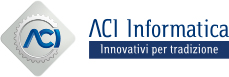 ALLEGATO C - Comunicazione di variazione Albo CollaboratoriACI Informatica S.p.A. Via Fiume delle Perle, 24                                                                            			00144 – ROMAOGGETTO: COMUNICAZIONE DI VARIAZIONE ALBO COLLABORATORIIl/La sottoscritto/a       nato/a a       prov.       il      , codice fiscale       partita IVA       residente in       alla via      , cap.      , prov.      , tel.      , fax      , indirizzo di posta elettronica certificata       indirizzo di posta elettronica       (se non in possesso di quella certificata), iscritto all’Albo professionale dei       tenuto da       dal      COMUNICAai sensi dell’art. 5.2 del Regolamento Albo Collaboratori è intervenuta la seguente variazione, rispetto a quanto già dichiarato e rispetto alla documentazione già presentata a Codesto Ufficio in sede di domanda di iscrizione al medesimo Albo Collaboratori:Data,                                                                                                                                Firmato digitalmente 